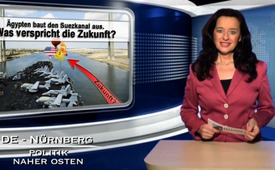 Egypt extends the Suez Canal – what does the future promise?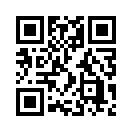 Egypt extends the Suez Canal – what does the future promise?
Good evening Ladies and Gentlemen! We welcome you to our first media comment in the New Year 2015! All presenters and teams of Klagemauer TV are glad, after this intermission – in which a slightly different program was shown -, to restart and to be there for you daily also in 2015 with information, which are kept back from the mainstream media. At this point we would like first of all to thank you very sincerely for your loyalty in the past year! Thank you for all your support to spread our broadcasts – on which way ever! We are pleased if you support us also in the coming year by sending us important information and countervoices, about which we can barely hear in the public media.Egypt extends the Suez Canal – what does the future promise?

Good evening Ladies and Gentlemen! We welcome you to our first media comment in the New Year 2015! All presenters and teams of Klagemauer TV are glad, after this intermission – in which a slightly different program was shown -, to restart and to be there for you daily also in 2015 with information, which are kept back from the mainstream media. At this point we would like first of all to thank you very sincerely for your loyalty in the past year! Thank you for all your support to spread our broadcasts – on which way ever! We are pleased if you support us also in the coming year by sending us important information and countervoices, about which we can barely hear in the public media. 
But now to today’s broadcast! In a tremendous mammoth project Egypt has started to extend its Suez Canal. It is planned to build a second, smaller canal parallel to the already existing shipping route. In this broadcast we investigate the question, what impact this tremendous project will have on the future of Egypt. The Suez Canal enables the seafaring, especially merchant ships like large tankers and containerships, to get from the Mediterranean to the Red Sea and from there to the Indian Ocean. The long trip around Africa can be spared. On a length of 35 km a second waterway will now be digged. On other 37 km the existing canal will be widened and deepened. This way in future more ships will be able to make use of the canal at the same time and unlike before, in both directions. The waiting times shall be shortened for at least one third, the earnings from the use of the canal shall be doubled to the equivalent of 10 billion Euros. The project will be accompanied by further development programs like the construction of tunnels, bridges, infrastructure and tourist- and industrial zones. It is said by the Egypt government, that this will create one million jobs. Like the new President of Egypt Al-Sisi said, the financing should be made only by Egyptian resources, to be independent from international banking cartels. Via investment fund certificates, sold exclusively to Egyptians, within only eight days 6.7 billion Euros were taken. Within three years the project shall be completed. Al-Sisi even wishes a completion within one year. Fine, one would like to say. But what happened in the past to countries who have tried to get on their own feet, for not being dependent from the USA? In search of the answer to this question we want to take a look at the fate of a country that reached economic autonomy and was considered to be the wealthiest country of Africa, namely Libya. Already in 1984, the Libyan head of State Muammar al-Gaddafi launched the largest freshwater project of the world. Immense fossil water resources were brought from the south of the country over up to 2000 km in the big cities of the Mediterranean coast. This made it possible to water systematically cornfields and orchards in the desert and to provide the Libyans with free drinking water, which under Gaddafi was a human right. But the political and economic autonomy of Libya came to an abrupt end with the NATO-bombardment in 2011. The freshwater-system, which was also considered as “8. wonder of the world”, was sustainably poisoned with enriched uranium, Gaddafi killed and the country plunged into chaos. In another advancing country and its statesman, similar contours of an aggressive oppressing intervention of the West are currently showing up, primarily from the USA: namely Russia and its President Vladimir Putin. A study of the consulting company AWARA says, that between 2000 and 2013 the Russian industrial production had grown more than 50%. At the same time it has gone through a complete remodeling. The food production had grown 100%, the automobile production had more than doubled and the Russian exports had grown almost 400%. That easily exceeds all western countries by far. No surprise that there shall be caused harm to the Russian economy and Putin replaced? They are just trying to do this through different strategies: 1. with sanctions  -  due to indefensible accusations, 2. with a fake fall of the crude oil price and 3. with a dubious policy of the Russian central bank, controlled by the West. View our broadcast from 23rd December 2014 with the title: “Drastic price loss of the ruble – what’s behind this?” There is every indication therefore, that Russia shall be involved into a devastating war. But now back to Egypt and the already started economic recovery through the extension of the Suez Canal. Should this project succeed, sure everyone will be pleased together with the Egyptian government. But if everything should turn completely different, we cannot be surprised. Cause the fate of other statesmen who have taken the destiny of their country in their own hands does not bode well. For example the Venezuelan Hugo Chávez, the Iraqi Saddam Hussein or the Libyan Gaddafi were politically or even militarily put under high pressure because they didn’t sell anymore their petroleum to the US-Dollar, the so called Petrodollar. The declared goal of the USA was every time to overthrow these men. Also other countries that want to be independent and don’t want to sell their petroleum anymore in Petrodollar seem to suffer the same fate. These are currently Syria, the Iran and Russia. That’s why we should observe precisely what’s going to happen with Egypt. 
Valued viewers. It is the concern of Kla.tv to show you again and again the big coherencies of political and economic developments so that you are able to realize yourself faster and faster the red lines of global politics. Thank you for your active watching and to think for yourself. Have a nice evening!from dd./hm./ef.Sources:http://www.kla.tv/4915
http://www.heise.de/tp/artikel/43/43173/1.html
https://de.wikipedia.org/wiki/Great-Man-Made-River-Projekt
http://www.spiegel.de/spiegel/spiegelspecial/d-8027505.html
http://www.a-w-i-p.com/index.php/2011/04/15/libya-s-great-man-made-river
http://piglipstick.blogspot.de/2011/11/farrakhan-gadhafi-fought-us-nato.html
http://einarschlereth.blogspot.se/2014/12/putin-2000-2014-ergebnisse.htmlThis may interest you as well:---Kla.TV – The other news ... free – independent – uncensored ...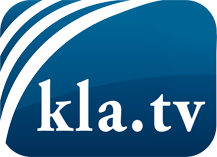 what the media should not keep silent about ...Little heard – by the people, for the people! ...regular News at www.kla.tv/enStay tuned – it’s worth it!Free subscription to our e-mail newsletter here: www.kla.tv/abo-enSecurity advice:Unfortunately countervoices are being censored and suppressed more and more. As long as we don't report according to the ideology and interests of the corporate media, we are constantly at risk, that pretexts will be found to shut down or harm Kla.TV.So join an internet-independent network today! Click here: www.kla.tv/vernetzung&lang=enLicence:    Creative Commons License with Attribution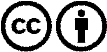 Spreading and reproducing is endorsed if Kla.TV if reference is made to source. No content may be presented out of context.
The use by state-funded institutions is prohibited without written permission from Kla.TV. Infraction will be legally prosecuted.